В соответствии с пунктом 6 статьи 8, с пунктом 4 статьи 8.1 Федерального закона от 25.12.2008№ 273-ФЗ «О противодействии коррупции», Указом Президента Российской Федерации от 8 июля 2013 года № 613 «Порядок размещения сведений о доходах, расходах, об имуществе и обязательствах имущественного характера отдельных категорий лиц и членов их семей на официальных сайтах федеральных государственных органов, органов государственной власти субъектов Российской Федерации и организаций и предоставления этих сведений общероссийским средствам массовой информации для опубликования», Решением Совета депутатов городского округа Анадырь от 28 октября 2010 года № 162 «Об утверждении перечня должностей муниципальной службы в городском округе Анадырь, при назначении на которые граждане и при замещении которых муниципальные служащие обязаны представлять сведения о своих доходах, об имуществе и обязательствах имущественного характера, а также сведения о доходах, об имуществе и обязательствах имущественного характера своих супруги (супруга) и несовершеннолетних детей»,Решением Совета депутатов городского округа Анадырь от 26 сентября 2013 года  № 379 «О внесении изменений в Решение Совета депутатов от 28 октября 2010 года № 162 «Об утверждении перечня должностей муниципальной службы в городском округе Анадырь, при назначении на которых граждане и при замещении которых муниципальные служащие обязаны представлять сведения о своих доходах, об имуществе и обязательствах имущественного характера, а также сведения  доходах, об имуществе и обязательствах имущественного характера своих супруги (супруга) и несовершеннолетних детей»,ПОСТАНОВЛЯЮ:1.Утвердить прилагаемый порядок размещения сведений о доходах, расходах об имуществе и обязательствах имущественного характера муниципальных служащих и членов их семей на официальном информационно - правовом ресурсе городского округа Анадырь – WWW.NOVOMARIINSK.RUи предоставления этих сведений общероссийским средствам массовой информации для опубликования.2.Утвердить прилагаемую форму сведений о доходах, за отчетный период об имуществе и обязательствах имущественного характера по состоянию на конец отчетного периода, представленных муниципальными служащими Администрации городского округа Анадырь.3. Утвердить прилагаемую форму о расходах за отчетный период по каждой сделки по приобретению земельного участка, другого объекта недвижимости транспортного средства, ценных бумаг, акций (долей участия, паев в уставных (складочных) капиталах организаций), представленных лицами, замещающими муниципальные должности в городском округе Анадырь, муниципальными служащими Администрации городского округа Анадырь, и об источниках получения средств, за счет которых совершена сделка.4. Признать утратившим силу Постановление Администрации городского округа Анадырь от 29 июля 2013 года № 462 «Об утверждении порядка размещения сведений о доходах, об имуществе и обязательствах имущественного характера муниципальных служащих и членов их семей на официальномсайте Администрации городского округа Анадырь, и предоставления этих сведений общероссийским средствам массовой информации для опубликования».5.Опубликовать настоящее постановление в газете«Крайний Север».6. Настоящее постановление вступает в силу со дня его официального опубликования.7.Контроль за исполнением настоящего постановления возложить на заместителя Главы Администрации городского округа Анадырь – начальника Управления по организационным и административно-правовым вопросам Администрации городского округа Анадырь Гончарова Н.А.Глава Администрации                    А. Г. ЩегольковУТВЕРЖДЕНПостановлением Администрациигородского округа Анадырьот13.03.2014N116ПОРЯДОКразмещения сведений о доходах, расходах, об имуществе и обязательствах имущественного характера муниципальных служащих и членов их семей на официальном информационно - правовом ресурсе городского округа Анадырь –WWW.NOVOMARIINSK.RU и предоставления этих сведений  общероссийским средствам массовой информации для опубликования1. Настоящим порядком устанавливается обязанность отдела делопроизводства и кадровой работы Управления  по организационным и административно - правовым вопросам Администрации городского округа Анадырь (далее – кадровая служба Администрации городского округа Анадырь) по размещению сведений о доходах, расходах, об имуществе и обязательствах имущественного характера муниципальных служащих и членов их семей (далее – сведения о доходах, расходах, об имуществе и обязательствах имущественного характера) на официальном информационно - правовом ресурсе городского округа Анадырь – WWW.NOVOMARIINSK.RU (далее – информационно-правовой ресурс), а также по предоставлению этих сведений общероссийским средствам массовой информации для опубликования в связи с их запросами.2. На официальном сайте Администрации городского округа Анадырь размещаются и общероссийским средствам массовой информации предоставляются для опубликования следующие сведения о доходах, расходах, об имуществе и обязательствах имущественного характера:а) перечень объектов недвижимого имущества, принадлежащих муниципальному служащему, его супруге (супругу) и несовершеннолетним детям на праве собственности или находящихся в их пользовании, с указанием вида, площади и страны расположения каждого из них;б) перечень транспортных средств, с указанием вида и марки, принадлежащих на праве собственности муниципальному служащему, его супруге (супругу) и несовершеннолетним детям;в)декларированный годовой доход муниципального служащего, его супруги (супруга) и несовершеннолетних детей.г) сведения об источниках получения средств, за счет которых совершены сделки по приобретению земельного участка, иного объекта недвижимого имущества, транспортного средства, ценных бумаг, долей участия, паев  в уставных (складочных) капиталах организаций, если общая сумма таких сделок превышает общий доход служащего (работника) и его супруги (супруга) за три последних года, предшествующих отчетному периоду. 3. В размещаемых на официальном сайте и предоставляемых общероссийским средствам массовой информации для опубликования сведениях о доходах, расходах, об имуществе и обязательствах имущественного характера запрещается указывать:а)иные сведения (кроме указанных в пункте 2 настоящего порядка) о доходах, расходах муниципального служащего, его супруги (супруга) и несовершеннолетних детей, об имуществе, принадлежащем на праве собственности названным лицам, и об их обязательствах имущественного характера;б) персональные данные супруги(супруга), детей и иных членов семьи муниципального служащего;в) данные, позволяющие определить место жительства, почтовый адрес, телефон и иные индивидуальные средства коммуникации муниципального служащего, его супруги (супруга), детей и иных членов семьи;г) данные, позволяющие определить местонахождение объектов недвижимого имущества, принадлежащих муниципальному служащему, его супруге (супругу), детям, иным членам семьи на праве собственности или находящихся в их пользовании;д) информацию, отнесенную к государственной тайне или являющуюся конфиденциальной.4. Сведения о доходах, расходах, расходах, об имуществе и обязательствах имущественного характера, указанные в пункте 2 настоящего порядка, начальник кадровой службы Администрации городского округа Анадырь размещают на официальном сайте в течение 14 рабочих дней со дня истечения срока, установленного для подачи справок о доходах, расходах, об имуществе и обязательствах имущественного характера муниципальными служащими.5. Размещение на официальном сайте Администрации городского округа Анадырь  сведений о доходах, расходах, об имуществе и обязательствах имущественного характера, указанных в пункте 2 настоящего порядка представленных Главой городского округа Анадырь – Главой Администрации городского округа Анадырь, муниципальными служащими управлений Администрации городского округа Анадырь, в том числе управлений, являющихся самостоятельными юридическими лицами, обеспечивается начальником кадровой службы Администрации городского округа Анадырь(в электронном и печатном виде согласно п.п. 10-13 настоящего Порядка).Начальник кадровой службы Администрации городского округа Анадырь:а) в течение трех рабочих дней со дня поступления запроса от общероссийского средства массовой информации сообщают о нем служащему (работнику), в отношении которого поступил запрос;б) в течение семи рабочих дней со дня поступления запроса от общероссийского средства массовой информации обеспечивают предоставление ему сведений, указанных в пункте 2 настоящего порядка, в том случае, если запрашиваемые сведения отсутствуют на официальном сайте.7. При размещении на официальном сайте сведений о доходах, расходах, об имуществе и обязательствах имущественного характера за каждый последующий год, указанные сведения, размещенные в предыдущие годы, сохраняются на официальном сайте.8. В случае, если муниципальными служащими предоставлены уточненные сведения о доходах, расходах, об имуществе и обязательствах имущественного характера, и если эти сведения подлежат размещению на официальном сайте, начальник кадровой службы Администрации городского округа Анадырь по предоставлении этих сведений размещает их на официальном сайте в 3-дневный срок после предоставления. Начальник кадровой службы Администрации городского округа Анадырь несет в соответствии с законодательством Российской Федерации ответственность за несоблюдение настоящего порядка, а также за разглашение сведений, отнесенных к государственной тайне или являющихся конфиденциальными.9. Сведения о доходах, расходах, об имуществе и обязательствах имущественного характера предоставляются муниципальными служащими по формам, указанным в приложениях к настоящему Порядку, в электронном виде в текстовом формате Microsoft Word, Open Office (*doc, *docx, *odt, rtf, *txt).10 Для тестирования читаемости предоставленных сведений начальник кадровой службы Администрации городского округа Анадырь в присутствии муниципального служащего, предоставившего сведения, открывает предоставленные файлы, распечатывает и предоставляет для проверки муниципальному служащему.11. После осуществления проверки муниципальный служащий заверяет верность предоставленных сведений своей подписью на распечатанном варианте, указывает текущую дату и предает оригинал сведений ответственному лицу, начальнику кадровой службы Администрации городского округа Анадырь. Начальник кадровой службы Администрации городского округа Анадырь ставит отметку «Принято», указывает свою должность, ФИО и подпись.12. Оригиналы сведений с подписью муниципальных служащих хранятся в кадровой службе Администрации городского округа Анадырь. По желанию муниципального служащего ему может быть предоставлена заверенная копия таких сведений.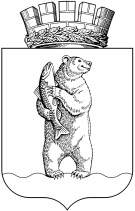 АдминистрациЯгородского округа АнадырьПОСТАНОВЛЕНИЕОт13.03.2014№ 116